STAVBA DVACETILETÍ                  PŘIHLÁŠKY ÚSTECKÉHO KRAJE 2023             DO 01. 09. 2023! KALENDÁŘ STAVBY DVACETILETÍ ÚSTECKÉHO KRAJE 2023v pátek 01. ZÁŘÍ 2023 / UZÁVĚRKA PŘIHLÁŠEK STAVBA DVACETILETÍ ÚSTECKÉHO KRAJE 2023v pondělí 04. září 2023 / HODNOTÍCÍ ZASEDÁNÍ SOUTĚŽNÍ POROTY v pátek 08. 09. 2023 / NOMINAČNÍ odpoledne – Nominace budou předány a vystaveny na výstavišti Zahrada Čech v rámci doprovodného programu podzimního zahradního veletrhu Zahrada Čech 2023, ZA ÚČASTI VÝZNAMNÝCH OSOBNOSTÍ. Galavečer se odehraje v Klubu vystavovatelů.VÁŽENÍ PŘÁTELÉ, PŘEDSTAVTE SVOU STAVBU ŠIROKÉ VEŘEJNOSTI!Staňte se součástí soutěžní přehlídky, která již 20. let představuje a ukazuje průřez tím nejlepším v architektuře i stavitelství v Ústeckém kraji. Máte příležitost prostřednictvím této soutěžní přehlídky představit veřejnosti Vaši realizaci stavebního díla, a to jak prostřednictvím partnerů, tak formou putovní výstavy.Stavba musí být postavena na území Ústeckého kraje, přičemž do soutěžní přehlídky může být přihlášena pouze stavba daná do užívání v časovém rozmezí leden 2002 až prosinec 2022; Důležité upozornění!!!Do soutěžní přehlídky mohou být přihlášeny stavby, které se již v minulosti akce zúčastnily!Vítězná stavba má právo být označena štítkem s titulem „Stavba dvacetiletí Ústeckého kraje 2023“1. cena: titul: „Stavba dvacetiletí Ústeckého kraje 2023 “, a finanční odměna 30 000,-- Kč 2. cena: finanční odměna 20 000,-- Kč  3. cena: finanční odměna 10 000,-- Kč  Cena Hejtmana Ústeckého kraje 2023 10 000,- Kč pro bezbariérovou stavbu  OK ČKAIT Ústí nad Labem, vyhlašuje cenu pro stavbyvedoucího a projektanta z řad členů ČKAIT  Zvláštní cena: finanční odměna 10 000,-- Kč , kterou vyhlašuje Český svaz stavebních inženýrů, oblastní kancelář, pobočka Ústí nad LabemTěšíme se na všechny stavby, které v roce 2023 přihlásíte do pátku 01. ZÁŘÍ 2023 Na adresu:Okresní hospodářská komora v LitoměřicíchVelká Krajská 52/2
412 01 LitoměřiceEmail: reditel.ohk.ltm@seznam.czTel.: 602 185 224www.ohk-ltm.czVYPISOVATELÉ                                                                          ZA ODBORNÉ GARANCE                    POD ZÁŠTITOU HEJTMANA ÚSTECKÉHO KRAJE	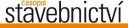 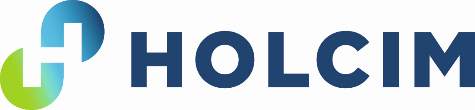 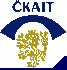 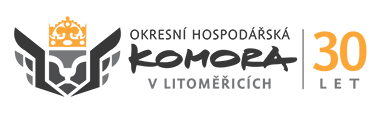 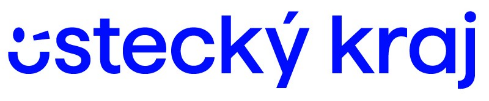 HLAVNÍ PARTNER                                                                                                                                                         MEDIÁLNÍ PARTNER